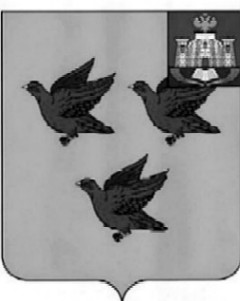 РОССИЙСКАЯ ФЕДЕРАЦИЯ                                                  ОРЛОВСКАЯ ОБЛАСТЬАДМИНИСТРАЦИЯ ГОРОДА ЛИВНЫ. Ливны							Телефон (48677) 71920ул. Ленина 7								Факс	   (48677) 73798№ 8 от 15 августа  2019 г.                                                                       г.ЛивныИзвещение
о проведении открытого конкурса на право выполнения функций администратора ярмарки «Фермерская» на территории города Ливны Орловской области      1. Организатор конкурса: комитет экономики, предпринимательства и торговли администрации города Ливны Орловской  области.    1.1. Местонахождение, почтовый адрес: 303850, Орловская область,  г. Ливны, ул.Ленина, д. 7, каб. 18.    1.2. Адрес электронной почты и номера  телефонов: livny@adm.orel.ru, тел. 7-32-57, 8-919-263-45-02.
Контактное лицо: Аверкиева Нина Васильевна – секретарь комиссии.    2. Конкурсная комиссия утверждена постановлением администрации города Ливны от 14 августа 2019 года № 563 «О проведении конкурса на право выполнения функций администратора  ярмарки «Фермерская» на территории города Ливны Орловской области».     3. Срок и место подачи заявок для участия в конкурсе: Заявки на участие в конкурсе принимаются с 16 августа 2019 года  по 16 сентября 2019 года с 08:00 до 17:00 по рабочим дням (обеденный перерыв с 13:00 до 14:00) по адресу: 303850, Орловская , г.Ливны, ул.Ленина, д.7, каб.18.Срок окончания подачи заявок -  16  сентября 2019 года,  17:00 часов (время московское). Заявки, поданные позднее установленного срока, не принимаются.     4. Заявитель вправе изменить или отозвать заявку на участие в конкурсе в любое время до момента вскрытия конкурсной комиссией конвертов с заявками на участие в конкурсе.    5. Дата, время и место вскрытия конвертов с заявками на участие в конкурсе: 17 сентября  2019 г. в 15 час. 00 мин. по адресу: 303850, Орловская область, г.Ливны, ул.Ленина, д.7, каб. 24.     6. Предмет конкурса:
Предметом конкурса является определение победителя открытого конкурса на право выполнения функций администратора  ярмарки «Фермерская» на территории города Ливны, Орловской области, в соответствии с постановлением администрации города Ливны  от 14 августа 2019 года № 563  «О проведении конкурса на право выполнения функций администратора  ярмарки «Фермерская» на территории города Ливны Орловской области». 6.1. Место расположения ярмарки и требования к ней:   6.2. Срок действия договора с 01.10.2019г по 01.10.2024 года.   7.  Размер платы за право выполнения функции администратора  ярмарки «Фермерская» определяется процентом от суммы сбора денежных средств на ярмарке «Фермерская» в соответствии  с условиями победителя конкурса. Начальная цена договора составляет 50% от суммы сбора денежных средств на ярмарке «Фермерская».№ п/пАдресные ориентирыСрок проведения ярмаркиТип ярмаркиСпециализацияКоличество торговых мест1Ул.Дружбы Народов (территория, прилегающая к МУТП «Ливенское»)с 01.10.2019г по 01.10.2024 годаФермерская ярмаркаПродукция, произведенная гражданами-главами крестьянских (фермерских) хозяйств, членами таких хозяйств, гражданами, ведущими личные подсобные хозяйства или занимающимися садоводством, огородничеством, животноводством  60